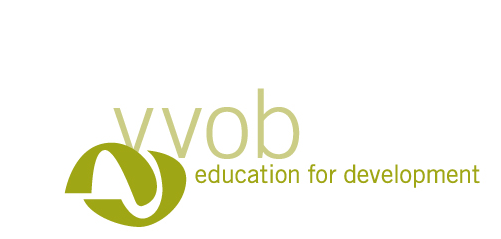 ĐIỀU KHOẢN THAM CHIẾUTUYỂN GIẢNG VIÊN QUỐC GIA ĐIỀU HÀNH CÁC KHÓA TẬP HUẤN VỀ “HỌC THÔNG QUA CHƠI” DÀNH CHO CÁN BỘ QUẢN LÝ VÀ GIÁO VIÊN CỐT CÁN TIỂU HỌC.Tổng quan về dự án: Tổ chức VVOB – Giáo dục vì sự phát triển là một tổ chức của Bỉ hoạt động với mục tiêu góp phần xóa đói giảm nghèo và một thế giới công bằng hơn với nhiều cơ hội hơn cho tất cả mọi người. Mục tiêu chính của chúng tôi là cải thiện bền vững chất lượng, hiệu suất và hiệu quả của giáo dục và đào tạo ở các nước đang phát triển. VVOB Việt Nam đang thực hiện dự án “iPLAY Việt  Nam - Lồng ghép hoạt động học thông qua chơi cho học sinh Việt  Nam” tại Lai Châu, Hà Giang, Thái Nguyên, Hà Nội, Quảng Trị, Đà Nẵng, Quảng Ngãi và thành phố Hồ Chí Minh trong giai đoạn từ tháng 12/2019 đến tháng 11/2023. Dự án “Lồng ghép các hoạt động học thông qua chơi cho học sinh Việt Nam (iPLAY)” sẽ hỗ trợ Bộ GD & ĐT đạt được các mục tiêu của chương trình giáo dục phổ thông mới bằng cách lồng ghép Học thông qua Chơi (HTQC) vào hệ thống bồi dưỡng chuyên môn thường xuyên cho giáo viên tiểu học thông qua kết hợp bồi dưỡng cho giáo viên cấp quốc gia và phát triển chuyên môn giáo viên cấp trường. Áp dụng chiến lược nhân rộng 3 bước tại các vùng thành thị và nông thôn, đến cuối năm 2023 iPLAY sẽ tiếp cận tới 14.695 trường học và hơn 350.000 giáo viên tiểu học khắp cả nước và dự án cũng ước tính sẽ tiếp cận được 2,3 triệu phụ huynh học sinh.Mục tiêu của nhiệm vụ giảng viên quốc gia Điều hành các khóa tập huấn về tài liệu hướng dẫn phương pháp “Học thông qua Chơi” và “Lộ trình bồi dưỡng chuyên môn cho giáo viên tại trường” cho cán bộ quản lý, giáo viên tiểu học khối  1,2,3 và đảm bảo các cán bộ quản lý và giáo viên hiểu về “Học thông qua chơi” và có khả năng phát triển môi trường học tập, áp dụng “Học thông qua Chơi” qua sinh hoạt chuyên môn tại trường.Nhiệm vụ và trách nhiệm của giảng viên quốc giaCăn cứ vào tài liệu về “Hướng dẫn các phương pháp Học thông qua Chơi” và “Lộ trình bồi dưỡng chuyên môn cho giáo viên tại trường” do VVOB phát triển, giảng viên sẽ tập huấn về cách sử dụng các tài liệu này dành cho cán bộ quản lý và giáo viên tiểu học khối lớp 1, khối lớp 2 và khối lớp 3 với các nhiệm vụ cụ thể như sau:Tham gia 2 khóa đào tạo do VVOB tổ chức để hiểu về Học thông qua Chơi và cách sử dụng các tài liệu của dự án;Làm việc với nhóm dự án iPLAY để xây dựng chương trình Tập huấn với nội dung và phương pháp cụ thể cho các khóa tập huấn;Điều hành các khóa Tập huấn: (1) 03 ngày cho cán bộ quản lý giáo dục cấp tỉnh/thành phố và cấp quận/huyện và (2) 02 ngày cho cán bộ quản lý và giáo viên tiểu học khối lớp 1, khối lớp 2, khối lớp3 tại Hà Nội, Thái Nguyên, Hà Giang, Lai Châu, Quảng Trị, Đà Nẵng, Quảng Ngãi và tp. Hồ Chí Minh từ cuối năm 2020 đến năm 2021;Thu thập các phản hồi của học viên về tài liệu và viết báo cáo cùng đề xuất cải thiện sau mỗi khóa tập huấn.Sản phẩm mong đợiKế hoạch điều hành các khóa tập huấn bao gồm nội dung và phương pháp cụ thể;Tổng hợp và phân tích kết quả đánh giá đầu vào- đầu ra trong mỗi khóa tập huấn;Điều hành khóa tập huấn thành công;Tư vấn kỹ thuật và hỗ trợ học viên trong quá trình tập huấn;Báo cáo về kết quả khóa tập huấn.Tổng hợp ý kiến phản hồi của học viên về tài liệu.Kế hoạch làm việc chi tiếtThời gian: Thời gian dự kiến sẽ bắt đầu từ tháng 10/2020 đến tháng 08/2021Địa điểm: Tập huấn tại 8 tỉnh của Dự án, bao gồmGiai đoạn 1: từ tháng 11/2020 đến tháng 1/2021 tại 4 địa điểm: Hà Nội, Thái Nguyên, Đà Nẵng, Quảng Trị. Giai đoạn 2: từ tháng 6/2021 đến tháng 8/2021 tại 4 tỉnh Lai Châu, Hà Giang, Quảng Ngãi và thành phố Hồ Chí MinhYêu cầu về trình độ của kinh nghiệm của giảng viên quốc giaTốt nghiệp sau Đại học chuyên ngành Giáo dục tiểu học, Quản lý trường học hoặc ngành liên quan;Ít nhất 10 năm kinh nghiệm trong việc xây dựng chương trình tập huấn và điều hành các khóa tập huấn, đào tạo;Sử dụng thành thạo các phương pháp học tập tích cực, lấy người học làm trung tâm;Có kiến thức về cách tiếp cận lấy trẻ em làm trung tâm, phương thức bồi dưỡng chuyên môn cho giáo viên trong trường tiểu học; Hiểu biết sâu sắc về hệ thống giáo dục Việt Nam, chương trình giáo dục phổ thông 2018 và các môn học của Tiểu học;Kỹ năng giao tiếp tốt bao gồm kinh nghiệm thực hiện tập huấn và thuyết trình;Có khả năng làm việc độc lập và làm việc nhóm;Có khả năng làm việc trong khoảng thời gian hoạt động trong kế hoạch;Thành thạo tiếng Việt; có khả năng sử dụng tiếng Anh là một lợi thế;Mời các tư vấn quan tâm vui lòng gửi hồ sơ đề xuất bằng tiếng Việt, bao gồm:Sơ yếu lý lịch (CV) thể hiện kinh nghiệm, chuyên môn liên quan tới xây dựng chương trình tập huấn và điều hành khóa tập huấn.Liệt kê một số khóa Tập huấn có liên quan mà Anh/Chị đã thực hiện với vai trò là Giảng viên.Các ứng viên gửi hồ sơ đến cô Nguyễn Thị Lan Hương – Điều phối viên dự án: huong.ntl@vvob.org trước ngày 29 tháng 7, 2020. VVOB chỉ liên hệ những hồ sơ đạt yêu cầu.SttHoạt độngThời gian( dự kiến)Địa điểmSố ngày làm việc1Tham gia khóa đào tạo_ số 1Tháng 10/2020Hà Nội2 ngày2Tham gia khóa đào tạo_ số 2Tháng 10/ 2020Thành phố Hồ Chí Minh2 ngày3Chuẩn bị cho từng khóa tập huấnTháng 10/2020- tháng 8/2021Hà Nội1 ngày4Điều hành khóa tập huấn cho cán bộ Sở Giáo dục và Phòng Giáo dục (3 ngày/ 1 khóa TH)Tháng 10/2020Tháng 6/2021Hà Nội: 2 khóaThái Nguyên: 1 khóaĐà Nẵng: 1 khóaQuảng Trị: 1 khóaQuảng Ngãi: 1 khóaLai Châu: 1 khóaHà Giang: 1 khóaTp. Hồ Chí Minh:2 khóa5 khóa TH4 khóa TH5Điều hành khóa tập huấn dành cho cán bộ quản lý và giáo viên tiểu học khối 1,2,3 (2 ngày/ 1 khóa TH)Tháng 12/2020- tháng 1/2021Tháng 7, tháng 8/2021Hà Hội: 22 khóaThái Nguyên: 7 khóaĐà Nẵng: 5 khóaQuảng Trị: 3 khóaQuảng Ngãi: 7 khóaLai Châu:4 khóaHà Giang: 6 khóaTp. Hồ Chí Minh: 15 khóa 37 khóa TH32 khóa TH6Báo cáo0,5 ngày/ 1 khóa